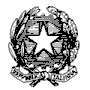 Ministero dell’Istruzione, dell’Università e della RicercaLiceo Scientifico Statale “G. Marconi”Via Danimarca,25 - 71122 FOGGIATel. 0881 636571 / 330399  –  PEC: fgps040004@pec.istruzione.it  -  C.F. 80031370713web: www.liceogmarconi.it                                                e-mail: fgps040004@istruzione.itSede Staccata in Via Sbano, s.c., 71122 Foggia, tel 0881 311456                    Sede Associata in Via Roma, s.c., 71021 Accadia (Fg), tel. 0881 981198Al Dirigente scolasticoDel Liceo Scientifico “G. Marconi”Via Danimarca, 25FoggiaIl/la Sottoscritto/a_________________________________________________________ genitore Dell’alunno/a _________________________________________  frequentante la classe ________ Sez.________Telefono__________________ email _________________________________________________, CHIEDEChe il/la proprio/a figlio/a,  possa  frequentare, per l’a.s. 2018/19, la sperimentazione:“Laboratori di approfondimento scientifico con curvatura biomedica”, tenuti da docenti di materie scientifiche del liceo e docenti esperti dell’Università di Foggia Dipartimento di Area Medica e Ospedale Casa Sollievo della Sofferenza in Convenzione Il sottoscritto si impegna a versare la somma di € 60.00 successivamente alla pubblicazione degli elenchi dei gruppi classeSi consente il trattamento dei propri dati personali, per ragioni amministrative, ai sensi del D.Lgs.196/03.Distinti salutiIL GENITOREFoggia,__________